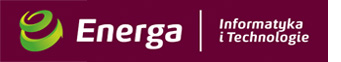 Zakup nowej platformy eCommerce na potrzeby EOBZAPYTANIE O INFORMACJĘListopad 2019r.Informacje podstawowe Własność dokumentu Niniejszy dokument stanowi własność Energa Informatyka i Technologie Sp. z o.o. 
(dalej: EITE), która w zakresie tego zapytania reprezentuje Grupę ENERGA. Kopiowanie lub rozpowszechnianie tego dokumentu, w całości lub częściowo, w jakiejkolwiek formie, jest niedozwolone bez uprzedniej zgody. Energa Informatyka i Technologie Sp. z o.o. ma prawo zażądać w dowolnym momencie zwrotu wszystkich kopii tego dokumentu. Informacje na temat Grupy ENERGAGrupa ENERGA jest jedną z czterech grup elektroenergetycznych w Polsce. Siedziba spółki zarządzającej – Energa SA znajduje się w Gdańsku. Podstawowa działalność spółek Grupy obejmuje dystrybucję, wytwarzanie oraz obrót energią elektryczną, cieplną i gazem. Jesteśmy jednym z trzech największych dostawców energii elektrycznej w Polsce.  Zasilamy w energię elektryczną ponad 2,9 mln klientów indywidualnych i biznesowych. Eksploatujemy ponad 184 tys. km linii energetycznych.  Wizja Grupy ENERGA zakłada stworzenie zwartej, efektywnej i innowacyjnej Grupy Kapitałowej, która dzięki współdziałaniu i wzajemnemu wspieraniu się wszystkich podmiotów Grupy jest liderem w zakresie jakości usług i obsługi na polskim rynku mediów użytkowych, stale podnoszącym swoją efektywność.  Opis przedmiotu ZapytaniaW związku z prowadzoną na rzecz ENERGA Obrót S.A. analizą rynku wykonawców, mogących zrealizować usługę wdrożenia platformy eCommerce, oraz świadczenie przez Wykonawcę usług w ramach platformy eCommerce, która będzie dedykowana do obsługi esklep.energa.pl, zapraszamy Państwa do złożenia oferty budżetowej.WycenaWycena obejmuje:wdrożenie sklepu internetowego utrzymanie od jego wdrożenia przez kolejne 24 miesiące, w ujęciu ryczałtowym miesięczniezakup prac rozwojowych - 5MD miesięcznie, łącznie przez 24 miesiące 120 MDSzczegółowa specyfikacja została wskazana w Załączniku nr 3 – Opis przedmiotu zapytania.Wymagania dotyczące odpowiedziOdpowiedź na zapytanie należy przesłać drogą elektroniczną do dnia 
06.12.2019 roku do godz. 14:00 na adres: Marta.Krasniewska@energa.pl Odpowiedź na zapytanie powinno zawierać, co najmniej:Wypełniony arkusz wyceny  - Załącznik nr 2 – Arkusz WycenyPytania dotyczące kwestii objętych niniejszym dokumentem można zadawać w terminie do dnia 29.11.2019 roku do godz. 12:00 kierując je do osoby uprawnionej do kontaktowania się z Wykonawcami zgodnie z pkt. 1 powyżej. Zadawane pytania należy wpisać z wykorzystaniem szablonu określonego w Załączniku nr 1 do Zapytania. Pytania i udzielone przez EITE odpowiedzi zostaną przesłane do wszystkich Wykonawców w miarę możliwości niezwłocznie, bez ujawniania zadającego pytania, z zastrzeżeniem jak poniżej. Informacje dodatkoweNiniejszy dokument stanowi zapytanie informacyjnie (RFI), które nie stanowi zaproszenia do złożenia oferty w rozumieniu ustawy z dnia 23 kwietnia 1964 Kodeksu Cywilnego (tj. Dz. U. z 2016 r. poz. 380 z póź. zm.). Niniejsze Zapytanie o Informacje nie jest elementem jakiegokolwiek postępowania w rozumieniu ustawy z dnia 29 stycznia 204r. Prawo zamówień publicznych (tj. Dz. U. z 2015r. poz.2164 z póź. zm.).Złożenie odpowiedzi na niniejsze Zapytanie o Informację jest jednoznaczne z wyrażeniem zgody przez podmiot składający odpowiedź na nieodpłatne wykorzystanie przez Zamawiającego wszystkich wskazanych w odpowiedzi na Zapytanie o Informację danych do ewentualnego przygotowania przez Zamawiającego opisu przedmiotu zamówienia, szacunkowej wartości zamówienia, warunków umowy lub innych dokumentów niezbędnych dla postępowania zakupowego z zastrzeżeniem, że Zamawiający nie ujawni podmiotom trzecim tych danych, a także źródła ich uzyskania.Każdy podmiot, który otrzymał niniejsze Zapytanie, samodzielnie ponosi wszelkie koszty w związku z udziałem w Zapytaniu. Za udział w Zapytaniu podmioty w nim uczestniczące nie otrzymują wynagrodzenia.Prosimy o przedstawienie najbardziej korzystnej dla ENERGA Informatyka i Technologie Sp. z o.o. odpowiedzi.ZałącznikiIntegralną częścią niniejszego Zapytania o informację są wymienione poniżej ZałącznikiZałącznik 1 - Arkusz pytańZałącznik 2 - Arkusz wycenyZałącznik 3 – Opis przedmiotu zapytania